Родительское собрание во второй младшей группе «Капитошка»на тему: «Нравственно патриотическое воспитание дошкольников»Предварительная работа: Анкетирование родителей по проблеме нравственно патриотического воспитания.Цель: Привлечь родителей к обсуждению вопроса о патриотическом воспитании ребёнка.Задачи:Раскрыть сущность и значение работы педагогов и родителей по патриотическому воспитанию дошкольника;Объединение усилия детского сада и семьи в вопросе формирования нравственно – патриотических качеств у детей.Повестка:1.Введение в проблему («Нравственно – патриотическое воспитание дошкольников»);2.Игры- развлечения. Педагогический всеобуч (семейное воспитание, нравственное и патриотическое воспитание);3.Знакомство родителей с планом работы по ПДД.4.Разное,телеграммаХод собрания.(звучит тихая музыка «У моей России длинные косички», родители располагаются в группе) Воспитатель: Добрый вечер, уважаемые родители! Сегодня мы собрались, чтобы обсудить вопросы воспитания любви к родному городу и округу в детском саду и семье. Ведь только совместными усилиями семьи и детского сада можно достичь определённых результатов.В настоящее время одной из наиболее важных и глобальных проблем общества является состояние духовного, нравственного здоровья россиян. Концепция дошкольного образования поставила  перед педагогами дошкольных учреждений задачи формирования человека здорового физически, духовно, богатого нравственно, творческого, думающего. Основой новой Концепции образования является федеральный государственный образовательный стандарт дошкольного образования (ФГОС).  В нем определены основные принципы дошкольного образования, среди них «приобщение детей к социокультурным нормам, традициям семьи, общества и государства; учет этнокультурной ситуации развития детей». 	Патриотическое воспитание подрастающего поколения - одна из самых актуальных задач нашего времени. Огромные изменения произошли в нашей стране за последние годы. Это касается нравственных ценностей, отношения к событиям нашей истории. У детей искажены представления о патриотизме, доброте, великодушии. Сегодня материальные ценности доминируют над духовными. В дошкольном учреждении всегда уделялось большое внимание воспитанию у подрастающих поколений нравственных качеств личности, коллективизма, гражданственности, любви к своей Родине, уважительного отношения к истории своей Родины. Любовь маленького ребёнка-дошкольника к Родине начинается с отношения к самым близким людям - матери, отцу, бабушке, дедушке с любви к своему дому, улице, на которой живёт, детсаду. Очень рано в мир ребёнка входит природа родного края. Это всё у ребёнка остаётся родным в памяти на всю жизнь.Воспитатель:Как вы считаете, какова роль семьи в патриотическом воспитании ребенка?(ответы родителей)Правильно, всё начинается с семьи, с её традиций. Мама и папа – самые близкие и самые убедительные «образцы», с которых ребёнок берёт пример, которым подражает, по которым он строит своё поведение. Родина начинается с семьи. Понимание чувства патриотизма, любви к Родине приходит к ребёнку именно в семье через ощущения матери и отца. Именно в любви ребёнка к своей матери и своему отцу заложено его будущее чувство семейного воспитания.Важно сформировать у ребёнка представление о себе, своём месте в семье (девочка, дочка, сестра, внучка, племянница…). Знакомить с историей семьи, её родословной, местом каждого члена в жизни семьи.Реализовать данную работу можно через решение следующих задач:     1. Формирование чувства привязанности к своему дому, детскому саду, друзьям в детском саду, своим близким.     2.Формирование чувства любви к своему родному краю, своей малой родине на основе приобщения к родной природе, культуре и традициям.     3. Расширять представления  малой родине. Рассказывать детям о достопримечательностях, культуре, традициях родного края, о замечательных людях, прославивших свой край     4. Развитие интереса к русским традициям и промыслам.     5. Воспитание патриотизма, уважения к культурному прошлому России.    6. Расширять представления детей о Российской армии, о воинах, которые охраняют нашу Родину (пограничники, моряки, летчики). Рассказывать о трудной, но почетной обязанности защищать Родину, охранять ее спокойствие и безопасность.     7. Расширять представления детей о государственных праздниках (День народного единства, 8 марта, День защитника Отечества, День победы, Новый год…)Сейчас я предлагаю Вам поделиться своим жизненным опытом. Нужно разделиться на две компании. Команды получают задание 1 задание: «Пословицы»Воспитатель раздаёт фрагменты пословиц (родители должны собрать правильно пословицу)Команды обсуждают ответы на вопрос записывают, показывают готовность (например –все подняли руки вверх, или похлопали, затем чья команда была готова первая озвучивает, затем передают слово второй компании.Родительское слово мимо не молвится (семейное воспитание).Добрый человек добру и учит (нравственное воспитание).Воспитатель: Родной край – сердцу рай (патриотическое воспитание).Нравственное воспитание – это целенаправленное и систематическое воздействие на сознание, чувства и поведение воспитанников с целью формирования у них нравственных качеств, соответствующих требованиям общественной морали.Нравственные качества – доброта, порядочность, дисциплинированность, коллективизм, товарищество и т.д.Патриотическое воспитание – это процесс формирования личности, воздействие на личность, которая будет любить свою Родину.Патриотические качества – гордость, забота, гуманизм, милосердие, общечеловеческие ценности и т.д.   2 задание «Угадай, что изображено на фото » Фотографии с достопремачательностями Кольцово. 3 задание: Сейчас мы проверим ваше внимание и словарный запас. Предлагаем вам такое нужное и забытое слово ПАТРИОТИЗМ. Из букв этого слова нужно составить новые слова. Чья команда составит их больше, та и победит. (Команды обсуждают, показывают готовность). ( Победителям раздаются конфеты)5 задание: Рефлексия «Смайлик», телеграмма.  	Уважаемые родители! На ваших столах лежат памятки по воспитанию в детях чувства патриотизма. Эти памятки мы дарим вам. Рекомендации, которые здесь даны, надеемся, помогут нам вместе «зародить» в детях, то зёрнышко, которое даст ростки уважения, любви, чувства гордости за свой народ, свою страну. 	Родительское собрание мы хотим закончить красивыми словами академика Д.С. Лихачева «Чувство любви к Родине нужно заботливо выращивать, прививая духовную оседлость, так как без корней в родной местности, в стороне человек похож на иссушенное растение перекати – поле».Н-Р-А-В-С-Т-В-Е-Н-Н-С-Т-Ь-П-А-Т-Р-И-О-Т-И-З-М-Родительское слово мимо не молвится (семейное воспитание).Добрый человек добру и учит (нравственное воспитание).Лучший друг — мать, лучшая страна — Родина.   ( патриотическое воспитание)На родной сторонке и камешек знаком. ( патриотическое воспитание)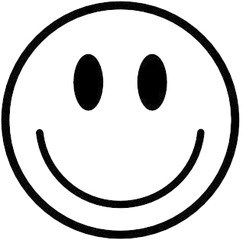 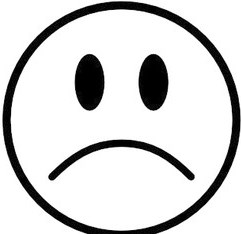 Консультация для родителей«Воспитание маленького гражданина»Дошкольное детство – важнейший период становления личности человека. На этом возрастном этапе закладываются нравственные основы гражданских качеств, формируются первые представления детей об окружающем мире, обществе и культуре. Патриотическое воспитание направлено на формирование и развитие личности, обладающей качествами гражданина-патриота Родины и способной успешно выполнять гражданские обязанности в мирное и военное время. Нельзя быть патриотом, не чувствуя личной связи с Родиной, не зная, как любили и берегли ее наши предки, наши отцы и деды.  Патриотизм применительно к ребенку дошкольного возраста это потребность участвовать во всех делах на благо окружающих людей, представителей живой природы, наличие у него таких качеств, как сострадание, сочувствие, чувство собственного достоинства; осознание себя частью окружающего мира.    Помимо патриотических чувств, важным элементом становления маленького гражданина является осознание своей этнической принадлежности.            А любое осознание начинается со ЗНАНИЯ. Знания о том кто я, что такое народ, какой мой народ, какова его история, культура, традиции…   Этих знаний зачастую у детей нет. Чувство принадлежности к своему народу у ребенка не появляется само собой, оно нуждается в специальном формировании.  Задача развития этно-гражданской идентичности ребенка очень сложна. Воспитательная работа должна носить комплексный характер. Только совместными усилиями родителей и педагогов можно заложить основы уважения  и любви к своему народу, своей стране.  Как воспитать гражданина? - Поощряйте интерес Вашего ребенка к культуре и истории своего народа - Объясняйте значения народных праздников, обычаев, традиций - Читайте ребенку народные сказки, потешки - Используйте в общении с ребенком пословицы и поговорки - Играйте с Вашим ребенком в народные игры - Обращайте внимание ребенка на события, происходящие в стране - Знакомьте ребенка с государственными символами (герб, флаг, гимн) - Изучайте с ребенком родную природу и учите беречь ееРодительскоесловомимоне молвится.Добрыйчеловекдобруи учит.Лучшийдруг— мать,лучшая страна— Родина.На родной Сторонке и камешек знаком.